Undervisningsbeskrivelse Engelsk C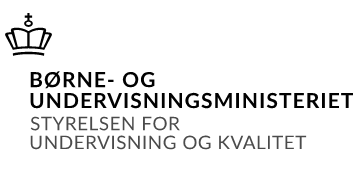 Oversigt over gennemførte undervisningsforløbBeskrivelse af det enkelte undervisningsforløb Beskrivelse af det enkelte undervisningsforløb Beskrivelse af det enkelte undervisningsforløb Beskrivelse af det enkelte undervisningsforløb TerminDecember/Januar 23/24InstitutionNiels Brock – Jesper Buchs Iværksætterakademi UddannelseEUX BusinessFag og niveauEngelsk CLærer(e)Nelly SerbanHold18iTitel 1IntroductionTitel 2The Individual ProjectTitel 3Business CorrespondenceTitel 4Shaping New Tomorrow & Exam preparationNB!Størstedelen af undervisningen er foregået på sprogskole i England, hvor eleverne har været i 3 uger i september/oktober 2023. Titel 1IntroductionIndholdIntroduktion til forløbet, korte elevpræsentationer, arbejde med studieteknik og brug af ordbøger. Arbejde med forskellen på mundtligt og skriftligt sprog.Omfang1 modul à 100 minutterSærlige fokuspunkterTræning i at bruge ordbøger. Fokus på elevernes forudsætninger for engelsk.Væsentligste arbejdsformerIndividuelt/pararbejde/klassearbejdeTitel 2The Individual ProjectIndholdIndividuel opgave i faget hvor de studerende vælger et emne efter egen interesse. Opgaven er obligatorisk ift. bekendtgørelsen for fremmedsprog.Omfang1 modul á 100 minutterSærlige fokuspunkterProjektarbejde – træning i et projektforløbPræsentationsform: Aflevering af SynopsisVæsentligste arbejdsformerProjektarbejdsform/individuelt arbejdeTitel 3Business CorrespondenceIndholdEn generel indføring i emnet Business English samt arbejde med ord og begreber om emnet.Særskilt arbejde med genren forretningsbreve og udarbejdelse af en e-mail, der også er en eksamensopgave.  Omfang1 modul à 100 minutter Særlige fokuspunkterFokus på forretningssprog.Træning i at arbejde med skriftlig genre inden for erhvervsområdet. Væsentligste arbejdsformerKlasseundervisning/pararbejde/individuelt arbejde.Skriftligt arbejde.Titel 4Shaping New Tomorrow & Exam preparationIndholdForløbet består af at skulle lære virksomheden at kende med henblik på en mulig eksamen. Første del er en indføring i bogen ”Studievaner på EUD/EUX” via spørgsmål om virksomheden samt arbejde med teorier inden for markedsføring.Anden del er en observation af en butik og spørgsmål om denne.Omfang2 moduler à 100 minutterSærlige fokuspunkterFokus på at lære virksomheden at kende.Træning i at kunne tale om virksomheden og relevante emner i den forbindelse.Fokus på Maslows behovspyramide og købsmotiver.  Væsentligste arbejdsformerKlasseundervisning/feltarbejde/individuelt arbejde/gruppearbejde. 